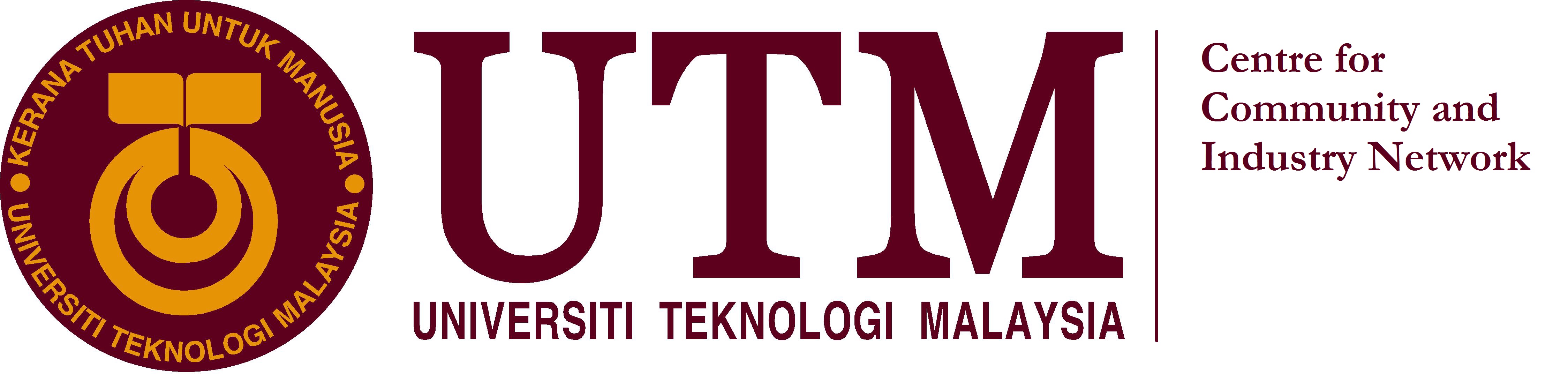 COMMUNITY ENGAGEMENT (CE)REPORTING FORMNotes: At the end of a project, successful applicant must deliver:A final report in two formats: Adobe Reader (.pdf)  to be uploaded in RADISMicrosoft Word (.doc) for promotional purposesPictures and short videos of activities (2 minutes) copied in CD.A project has to achieve a minimum of three (3) Star CE Impact Rating in order to contribute to MyRA performance. Thus, it needs to meet 3 minimum requirements:The community should have a positive orientation towards the programme where the attendance exceed or equal to 80% from the targeted number of participants.A minimum of three (3) stakeholders’ involvement (i.e. Government Agencies, Industries, Civil Society, NGOs, Learning Institutions, etc.).Provide evidence that the community consider the programme relevant and needed. Provide a formal university-community cooperation agreement.The participants exhibit the expected changes based on the objectives of the programme such as change of attitude or increment of knowledge / skills or aspirations. Additional requirements to achieve four (4) or five (5) Star CE Impact Rating:The programme results in change of practice where the participants adopt the innovations that were introduced (4 star).The community is empowered and independently able to sustain the practices that were introduced through the programme without UTM’s assistance (5 star).Please note that all information will be kept confidential and will ONLY be used for university reporting.Instruction:Please fill in all required information in table A, B, C, D, E, F and G.  Please note that evidence such as participant attendance list, interview question, questionnaire, video, SMS /media social comment/ phone screenshot etc. are required for every rating level*Please note that evidence such as participant attendance list, interview question, questionnaire, video, SMS /media social comment/ phone screenshot etc. are required for every rating level.CHECK LIST:Please tick ( √ ) materials / supporting documentations of proof provided to support each category.Compulsory:-APROJECT / PROGRAMME AREA OF EXPERTISEPROJECT / PROGRAMME AREA OF EXPERTISEPROJECT / PROGRAMME AREA OF EXPERTISEPROGRAMME AREA OF EXPERTISEPlease tick () ONLY ONE area of expertise in the space provided.* CE areas of expertise are extracted from Minister of Higher Education - UCTC AwardPROGRAMME AREA OF EXPERTISEPlease tick () ONLY ONE area of expertise in the space provided.* CE areas of expertise are extracted from Minister of Higher Education - UCTC AwardEnvironmental DevelopmentPROGRAMME AREA OF EXPERTISEPlease tick () ONLY ONE area of expertise in the space provided.* CE areas of expertise are extracted from Minister of Higher Education - UCTC AwardPROGRAMME AREA OF EXPERTISEPlease tick () ONLY ONE area of expertise in the space provided.* CE areas of expertise are extracted from Minister of Higher Education - UCTC AwardHealthPROGRAMME AREA OF EXPERTISEPlease tick () ONLY ONE area of expertise in the space provided.* CE areas of expertise are extracted from Minister of Higher Education - UCTC AwardPROGRAMME AREA OF EXPERTISEPlease tick () ONLY ONE area of expertise in the space provided.* CE areas of expertise are extracted from Minister of Higher Education - UCTC AwardICT & TechnologyPROGRAMME AREA OF EXPERTISEPlease tick () ONLY ONE area of expertise in the space provided.* CE areas of expertise are extracted from Minister of Higher Education - UCTC AwardPROGRAMME AREA OF EXPERTISEPlease tick () ONLY ONE area of expertise in the space provided.* CE areas of expertise are extracted from Minister of Higher Education - UCTC AwardEntrepreneurialPROGRAMME AREA OF EXPERTISEPlease tick () ONLY ONE area of expertise in the space provided.* CE areas of expertise are extracted from Minister of Higher Education - UCTC AwardPROGRAMME AREA OF EXPERTISEPlease tick () ONLY ONE area of expertise in the space provided.* CE areas of expertise are extracted from Minister of Higher Education - UCTC AwardEducationPROGRAMME AREA OF EXPERTISEPlease tick () ONLY ONE area of expertise in the space provided.* CE areas of expertise are extracted from Minister of Higher Education - UCTC AwardPROGRAMME AREA OF EXPERTISEPlease tick () ONLY ONE area of expertise in the space provided.* CE areas of expertise are extracted from Minister of Higher Education - UCTC AwardRisk Management & Disaster AssistancePROGRAMME AREA OF EXPERTISEPlease tick () ONLY ONE area of expertise in the space provided.* CE areas of expertise are extracted from Minister of Higher Education - UCTC AwardPROGRAMME AREA OF EXPERTISEPlease tick () ONLY ONE area of expertise in the space provided.* CE areas of expertise are extracted from Minister of Higher Education - UCTC AwardPreserve Heritage And CulturePROGRAMME AREA OF EXPERTISEPlease tick () ONLY ONE area of expertise in the space provided.* CE areas of expertise are extracted from Minister of Higher Education - UCTC AwardPROGRAMME AREA OF EXPERTISEPlease tick () ONLY ONE area of expertise in the space provided.* CE areas of expertise are extracted from Minister of Higher Education - UCTC AwardSports And RecreationPROGRAMME AREA OF EXPERTISEPlease tick () ONLY ONE area of expertise in the space provided.* CE areas of expertise are extracted from Minister of Higher Education - UCTC AwardPROGRAMME AREA OF EXPERTISEPlease tick () ONLY ONE area of expertise in the space provided.* CE areas of expertise are extracted from Minister of Higher Education - UCTC AwardSocial WelfarePROGRAMME AREA OF EXPERTISEPlease tick () ONLY ONE area of expertise in the space provided.* CE areas of expertise are extracted from Minister of Higher Education - UCTC AwardPROGRAMME AREA OF EXPERTISEPlease tick () ONLY ONE area of expertise in the space provided.* CE areas of expertise are extracted from Minister of Higher Education - UCTC AwardRural DevelopmentPROGRAMME AREA OF EXPERTISEPlease tick () ONLY ONE area of expertise in the space provided.* CE areas of expertise are extracted from Minister of Higher Education - UCTC AwardPROGRAMME AREA OF EXPERTISEPlease tick () ONLY ONE area of expertise in the space provided.* CE areas of expertise are extracted from Minister of Higher Education - UCTC AwardEdu-TourismFOCUS AREAYou may tick () more than 1 focus area.FOCUS AREAYou may tick () more than 1 focus area.FOCUS AREAYou may tick () more than 1 focus area.FOCUS AREAYou may tick () more than 1 focus area.Capacity BuildingFOCUS AREAYou may tick () more than 1 focus area.FOCUS AREAYou may tick () more than 1 focus area.Social EntrepreneurshipFOCUS AREAYou may tick () more than 1 focus area.FOCUS AREAYou may tick () more than 1 focus area.Improving LivelihoodFOCUS AREAYou may tick () more than 1 focus area.FOCUS AREAYou may tick () more than 1 focus area.Environmental SustainabilityFOCUS AREAYou may tick () more than 1 focus area.FOCUS AREAYou may tick () more than 1 focus area.Education EnhancementBBASIC INFORMATIONBASIC INFORMATIONBASIC INFORMATION1PROGRAMME TITLE2RADIS REFERRENCE NO. (Only for new KTP project who is registered in RADIS)3RELATED RESEARCH PROJECT & COST CENTRE NO.(Relate the current programme / activities to the research has been done previously)Research Name :Cost Centre No.:(Relate the current programme / activities to the research has been done previously)Research Name :Cost Centre No.:4PERIOD OF PROJECT EXECUTION 5LOCATIONCPROJECT  COMMITTEEPROJECT  COMMITTEEPROJECT  COMMITTEEPROJECT  COMMITTEE6PROJECT LEADER’S NAME7STAFF NO. 8POSITION9FACULTY / SCHOOL / PTJ10MOBILE NO.E-MAIL ADDRESS :   E-MAIL ADDRESS :   11PROJECT MEMBERS’ NAMES (List the names, title, faculty; multi-disciplinary and institutional members)*If the project has more than 8 members, please attach a separate committee list.Name / Staff No.Name / Staff No.PTJ / Faculty / Institution11PROJECT MEMBERS’ NAMES (List the names, title, faculty; multi-disciplinary and institutional members)*If the project has more than 8 members, please attach a separate committee list.1.2.3.4.5.6.7.8.1.2.3.4.5.6.7.8.1.2.3.4.5.6.7.8.DPROJECT BASIC INFORMATIONPROJECT BASIC INFORMATION12PROJECT EXECUTIVE SUMMARY (Overview of the project / programme – maximum 300 words, in Arial font size 9 pt.)13OBJECTIVESpecify the objectives; minimum 3.1.2.3.14JUSTIFICATIONi) Provide a justification on the needs to conduct the programme.ii) Specify the intellectual / physical / energy resources of the university to solve the problem faced by the community.15METHOD Research design, sampling technique, instrument, analysis technique.16ACTIVITY Identify / Plan / Implement / Evaluate.Example : Meeting with stakeholdersSite visitConduct the programme / lab EESTAKEHODER / COMMUNITY INFORMATIONSTAKEHODER / COMMUNITY INFORMATIONSTAKEHODER / COMMUNITY INFORMATIONSTAKEHODER / COMMUNITY INFORMATIONSTAKEHODER / COMMUNITY INFORMATIONSTAKEHODER / COMMUNITY INFORMATIONSTAKEHODER / COMMUNITY INFORMATION17TARGETED PARTICIPANTwho they are / why they are chosen / number of people involved.TARGETED PARTICIPANTwho they are / why they are chosen / number of people involved.Example: i) SPM students or youth aged 16-26ii) Focus group: SPM students; 200 participantsExample: i) SPM students or youth aged 16-26ii) Focus group: SPM students; 200 participantsExample: i) SPM students or youth aged 16-26ii) Focus group: SPM students; 200 participantsExample: i) SPM students or youth aged 16-26ii) Focus group: SPM students; 200 participantsExample: i) SPM students or youth aged 16-26ii) Focus group: SPM students; 200 participantsExample: i) SPM students or youth aged 16-26ii) Focus group: SPM students; 200 participants18ACTUAL NUMBER OF PARTICIPANTS INVOLVED DURING THE PROGRAMMEACTUAL NUMBER OF PARTICIPANTS INVOLVED DURING THE PROGRAMME19COLLABORATIVE PARTNER (multi-stakeholders)List the collaborative partners and their roles State approximate value of collaboration partners’ contribution in Ringgit Malaysia (RM).Provide evidence such as contribution letter, bank transfer, cheque etc.COLLABORATIVE PARTNER (multi-stakeholders)List the collaborative partners and their roles State approximate value of collaboration partners’ contribution in Ringgit Malaysia (RM).Provide evidence such as contribution letter, bank transfer, cheque etc.COLLABORATIVE PARTNER (multi-stakeholders)List the collaborative partners and their roles State approximate value of collaboration partners’ contribution in Ringgit Malaysia (RM).Provide evidence such as contribution letter, bank transfer, cheque etc.COLLABORATIVE PARTNER (multi-stakeholders)List the collaborative partners and their roles State approximate value of collaboration partners’ contribution in Ringgit Malaysia (RM).Provide evidence such as contribution letter, bank transfer, cheque etc.COLLABORATIVE PARTNER (multi-stakeholders)List the collaborative partners and their roles State approximate value of collaboration partners’ contribution in Ringgit Malaysia (RM).Provide evidence such as contribution letter, bank transfer, cheque etc.COLLABORATIVE PARTNER (multi-stakeholders)List the collaborative partners and their roles State approximate value of collaboration partners’ contribution in Ringgit Malaysia (RM).Provide evidence such as contribution letter, bank transfer, cheque etc.COLLABORATIVE PARTNER (multi-stakeholders)List the collaborative partners and their roles State approximate value of collaboration partners’ contribution in Ringgit Malaysia (RM).Provide evidence such as contribution letter, bank transfer, cheque etc.COLLABORATIVE PARTNER (multi-stakeholders)List the collaborative partners and their roles State approximate value of collaboration partners’ contribution in Ringgit Malaysia (RM).Provide evidence such as contribution letter, bank transfer, cheque etc.19Name of Collaborative PartnerName of Collaborative PartnerContribution (RM) *Contribution (RM) *Contribution (RM) *Contribution (RM) *Contribution (RM) *Contribution (RM) *19Name of Collaborative PartnerName of Collaborative PartnerIn kindGiftMonetaryFacilityEquipmentOthersOthers19Government Agency: eg: FELDAGovernment Agency: eg: FELDA19Industry: eg: IOI PROPERTIES Industry: eg: IOI PROPERTIES 19Civil Society :Civil Society :19University/ Learning Institution: eg : UiTMUniversity/ Learning Institution: eg : UiTM19NGO:NGO:19Total Project Cost (RM)Total Project Cost (RM)FPROGRAMME ASSESSMENTPROGRAMME ASSESSMENTPROGRAMME ASSESSMENT20Analysis based on questionnaire / observation / interview (before and after the programme is conducted)Analysis based on questionnaire / observation / interview (before and after the programme is conducted)Analysis based on questionnaire / observation / interview (before and after the programme is conducted)BEFOREThe community consider the programme relevant & needed.A formal university-community cooperation agreement exists.BEFOREThe community consider the programme relevant & needed.A formal university-community cooperation agreement exists.BEFOREThe community consider the programme relevant & needed.A formal university-community cooperation agreement exists.AFTERAn assessment is carried out right after the programme is conducted.The participants exhibit the expected changes based on the objectives of the programme such as change of attitude or increment of knowledge / skills / aspirations.2121PROJECT OUTCOMEExample:Facility / Tools / Equipment / Machinery / System invented for the communityMOU / MOA / LOI Award 2222IMPACT OF THE PROGRAMMEIndicate the project's impact on / or :The community, the students and the lecturers involved.The number of beneficiaries directly/indirectly involved.The frequency of yield Time frame for yield output Monetary output Economic benefits due to the changeImpact to the community2323SUSTAINABILITY VALUE FOR THE COMMUNITYProvide evidence for the following:i. the community can independently sustain the practice that was introduced through the programme.ii. benefit the community who continue the practice / change and improve their well-being (after 3 / 6 / 8 / 12 months of programme completion) iii. the potential to replicate project to other interested community.GCOMMUNITY TRANSFORMATION IMPACT STAR RATING FORM		(This Impact evaluation of the programme has to be done at the end of the programme)	COMMUNITY TRANSFORMATION IMPACT STAR RATING FORM		(This Impact evaluation of the programme has to be done at the end of the programme)	COMMUNITY TRANSFORMATION IMPACT STAR RATING FORM		(This Impact evaluation of the programme has to be done at the end of the programme)	RATING LEVELRATING LEVELRATING LEVELRATING LEVEL1STAR RATING ( Programme Acceptance)The community has a positive orientation towards the programme.STAR RATING ( Programme Acceptance)The community has a positive orientation towards the programme.STAR RATING ( Programme Acceptance)The community has a positive orientation towards the programme.An attendance exceed or equal to 80%* Evidence can be gathered from attendance list          Targeted attendance          Actual attendance                  Percentage___________ people___________ people___________ %2STAR RATING ( Meeting Community Needs)The community consider the programme relevant and needed. A formal university-community cooperation agreement exists.STAR RATING ( Meeting Community Needs)The community consider the programme relevant and needed. A formal university-community cooperation agreement exists.STAR RATING ( Meeting Community Needs)The community consider the programme relevant and needed. A formal university-community cooperation agreement exists.Stakeholders generally agree to the implementation of the programme.* Evidence can be gathered from interviews or surveys.          Number of participants who indicated that the programme is needed          Total number of participants                  Percentage of participants indicating programme is needed___________ people___________ people___________ %3STAR RATING ( Knowledge, Aspiration, Skills or Attitude Change)The community action programme results in change in attitude/knowledge/skills or aspirations.	STAR RATING ( Knowledge, Aspiration, Skills or Attitude Change)The community action programme results in change in attitude/knowledge/skills or aspirations.	STAR RATING ( Knowledge, Aspiration, Skills or Attitude Change)The community action programme results in change in attitude/knowledge/skills or aspirations.	Participants exhibit a change in attitude, knowledge, skills and/or aspiration.* Evidence can be derived from interviews, observations or surveys.          Number of participants who indicated they know the subject matter          Number of participants who responded positively to the change          Number of participants who showed they have acquired the desired skills          Number of participants who wanted to adopt the innovation          Total number of participants                 Average Percentage of Change___________ people___________ people___________ people___________ people___________ people___________ %4STAR RATING (Adoption of Change) The community programme results in a change of practice. STAR RATING (Adoption of Change) The community programme results in a change of practice. STAR RATING (Adoption of Change) The community programme results in a change of practice. Participants adopted the innovations that were introduced* Evidence derived from observation          Number of participants who adopted the change          Total number of participants                 Percentage of change adoption ___________ people___________ people___________ %5STAR RATING (Sustainability)The community is empowered and can independently sustain the practice that was introduced through the programme.STAR RATING (Sustainability)The community is empowered and can independently sustain the practice that was introduced through the programme.STAR RATING (Sustainability)The community is empowered and can independently sustain the practice that was introduced through the programme.Participants continue to practice innovations without UTM’s assistance* Evidence can be derived from interviews, observations and/or surveys.          Number of participants who continue to practice change          Number of participants who received economic benefits due to change          Number of participants who have improved their well-being          Total number of participants                 Percentage of participants who continue to practice change                 Percentage of participants received economic benefits due to change                                             Percentage of participants who have improved their well-being                 Average Percentage of sustainability ___________ people___________ people___________ people___________ people___________ %___________ %___________ %___________ %EPROJECT LEADER  DECLARATION I hereby declare that the information and documents provided are true and correct.Date: _________________________                       Signature: ________________________________FDEAN / PRINCIPAL DECLARATIONI hereby certify that the above information is true and correct to the best of my knowledge.Name:  __________________________________                                                              Date: _________________________                       Signature: ________________________________                                                                                   Stamp :GSECRETARIAT DECLARATIONVerified by:Overall score:Review:            __________________________________________________________________________________            __________________________________________________________________________________            __________________________________________________________________________________Date: _________________________                       Signature: __________________________________________                                                                                                    (Director of Centre for Community and Industry Network)                                                                                   Stamp:1Media coverage / Publication in the form of :Media coverage / Publication in the form of :Newspaper articles, Magazine,Media  links, blogsBrochures2Programme Impact in the form of:Programme Impact in the form of:Attendance ListSurvey , Interviews, Focus Group Discussions, Forums3Contribution / FundingContribution / FundingRM - Copy of Bank Slip / Cek /  EFTIn kindGiftFacilitiesEquipment4Collaborative Partners:Collaborative Partners:MOA / MOU  / Certificate of Appreciation / Thank you letter / LOI /  LOC5Pictures of CE project -  5 high-resolution images with the appropriate caption (soft copy)Pictures of CE project -  5 high-resolution images with the appropriate caption (soft copy) Photographs before, during and after the implementation of the Community Programmes6Executive Summary of the project / activity Executive Summary of the project / activity (maximum 300 words, using Arial font size 9 pt, double spacing (soft copy)Additional Request for Promotional Purposes:Additional Request for Promotional Purposes:Additional Request for Promotional Purposes:A short video montage of footage or pictures before and after the implementation of projects / activities (maximum 2 minute) in the form of CD / DVD.